ISTITUTO COMPRENSIVO VISCONTEO DI PANDINO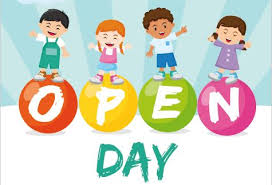 PER LE FAMIGLIE DEI FUTURI ISCRITTI ALL’A.S. 2024/2025Cari genitori, siamo lieti di invitarvi ad una riunione informativa che si terrà LUNEDI’ 18 DICEMBRE 2023 dalle ore 17:00 alle ore 18:30 presso le nostre Scuole dell’Infanzia di Cascine Gandini, Nosadello e Pandino. 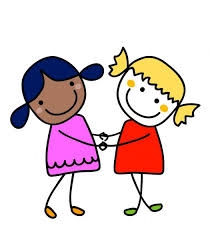 PER SAPERNE DI PIÙ VENITE A TROVARCI.         VI ASPETTIAMO!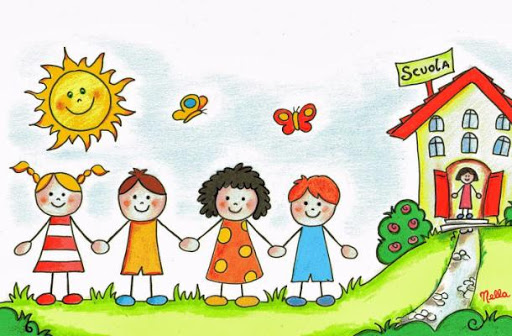 